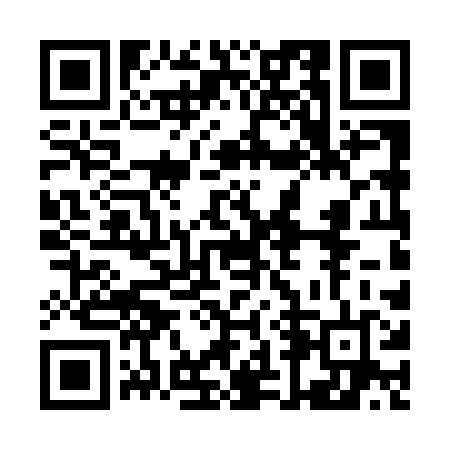 Prayer times for Ghashgaon, BangladeshMon 1 Apr 2024 - Tue 30 Apr 2024High Latitude Method: NonePrayer Calculation Method: University of Islamic SciencesAsar Calculation Method: ShafiPrayer times provided by https://www.salahtimes.comDateDayFajrSunriseDhuhrAsrMaghribIsha1Mon4:285:4411:573:256:097:262Tue4:275:4311:563:256:107:273Wed4:255:4211:563:246:107:274Thu4:245:4111:563:246:107:285Fri4:235:4011:553:246:117:286Sat4:225:3911:553:246:117:297Sun4:215:3811:553:246:127:298Mon4:205:3711:553:236:127:309Tue4:195:3611:543:236:137:3010Wed4:185:3511:543:236:137:3111Thu4:175:3511:543:236:137:3212Fri4:155:3411:543:226:147:3213Sat4:145:3311:533:226:147:3314Sun4:135:3211:533:226:157:3315Mon4:125:3111:533:226:157:3416Tue4:115:3011:533:216:167:3517Wed4:105:2911:523:216:167:3518Thu4:095:2811:523:216:177:3619Fri4:085:2711:523:216:177:3620Sat4:075:2611:523:206:177:3721Sun4:065:2511:523:206:187:3822Mon4:055:2511:513:206:187:3823Tue4:045:2411:513:206:197:3924Wed4:035:2311:513:196:197:4025Thu4:025:2211:513:196:207:4026Fri4:015:2111:513:196:207:4127Sat4:005:2011:503:196:217:4228Sun3:595:2011:503:186:217:4229Mon3:585:1911:503:186:227:4330Tue3:575:1811:503:186:227:44